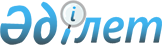 О некоторых вопросах оптимизации деятельности закрытого акционерного общества "Эксимбанк Казахстан"
					
			Утративший силу
			
			
		
					Постановление Правительства Республики Казахстан от 23 апреля 2002 года N 460. Утратило силу - постановлением Правительства РК от 25 декабря 2002 г. N 1366 .

      В целях оптимизации деятельности закрытого акционерного общества "Эксимбанк Казахстан" (далее - Эксимбанк) Правительство Республики Казахстан постановляет: 

      1. Согласиться с предложением закрытого акционерного общества "Банк Развития Казахстана" (далее - Банк Развития): 

      1) о передаче Банку Развития прав и обязанностей Эксимбанка по обслуживанию займов, предоставленных Кредитным ведомством по восстановлению Федеративной Республики Германия (далее - KFW) в рамках секторных программ "Легкая промышленность", "Железная дорога", "Строительная индустрия" (далее - секторные программы) и взысканию средств с заемщиков, указанных в приложении 1 к настоящему постановлению; 

      2) о предоставлении Банком Развития Министерству финансов Республики Казахстан гарантии исполнения обязательств перед KFW в рамках секторных программ за заемщиков, указанных в приложении 2 к настоящему постановлению, в части непогашенной перед Эксимбанком суммы обязательств; 

      3) о перечислении Эксимбанком сумм основного долга и полученного в 2002 году вознаграждения, ранее погашенных ему заемщиками по кредитной линии KFW в рамках секторных программ, Банку Развития и предоставлении Банком Развития гарантии Министерству финансов Республики Казахстан по исполнению обязательств перед KFW в части сумм, полученных от Эксимбанка. 

      2. Министерству финансов Республики Казахстан, Банку Развития (по согласованию) и Эксимбанку (по согласованию) принять необходимые меры по исполнению пункта 1 настоящего постановления. 

      3. Министерству финансов Республики Казахстан совместно с Эксимбанком (по согласованию) и Банком Развития (по согласованию) провести мероприятия по переоформлению на Банк Развития прав и обязанностей Эксимбанка перед КFW. 

      4. Эксимбанку (по согласованию) передать в Министерство финансов Республики Казахстан документацию: 

      1) по ликвидированным в установленном законодательством порядке заемщикам: 

      привлекшим гарантированные государством негосударственные внешние займы, исполнение обязательств по которым осуществлялось из средств республиканского бюджета; 

      получившим бюджетные кредиты в рамках реализации инвестиционных программ Республики Казахстан и за счет Фонда преобразования экономики; 

      2) по заемщикам, указанным в приложении 3 к настоящему постановлению, исполнение обязательств по которым осуществлялось из средств республиканского бюджета в силу выданных государственных гарантий Республики Казахстан. 

      5. Министерству финансов Республики Казахстан осуществить прием у Эксимбанка документации уже ликвидированных заемщиков, а также по мере ликвидации других в соответствии с подпунктом 1) пункта 4 настоящего постановления. 

      6. Внести в постановление Правительства Республики Казахстан от 8 октября 2001 года N 1294 P011294_  "О некоторых вопросах закрытого акционерного общества "Эксимбанк Казахстан" следующие изменения и дополнения: 

      1) в подпункте 2) пункта 2: 

      в абзаце втором: 

      слова "в двухнедельный срок" заменить словами "до 31 мая 2002 года"; 

      дополнить словами "в отношении заемщиков согласно приложению 1, с заключением соответствующих соглашений"; 

      дополнить абзацем третьим следующего содержания: 

      "принятию прав и обязанностей Эксимбанка по обслуживанию негосударственных внешних займов, привлеченных под государственные гарантии, и взысканию отвлеченных средств с заемщиков согласно приложению 2, с заключением соответствующих соглашений;"; 

      в пункте 3 слова "в месячный срок с даты заключения договора на доверительное управление" заменить словами "до 31 мая 2002 года"; 

      пункт 4 исключить; 

      2) дополнить приложениями 1 и 2 к указанному постановлению согласно приложениям 4 и 5 к настоящему постановлению. 

      7. Контроль за исполнением настоящего постановления возложить на Заместителя Премьер-Министра Республики Казахстан - Министра финансов Республики Казахстан Павлова А.С. 

      8. Настоящее постановление вступает в силу со дня подписания. 

     Премьер-Министр 

     Республики Казахстан 

                                                 Приложение 1 

                                       к постановлению Правительства 

                                            Республики Казахстан 

                                       от 23 апреля 2002 года N 460 

            Перечень заемщиков, права и обязанности по обслуживанию 

           и взысканию средств с которых передаются Банку Развития 

           1. Товарищество с ограниченной ответственностью Фирма "Р.И.В." (товарищество с ограниченной ответственностью Фирма "РЕИЗ и К").      2. Товарищество с ограниченной ответственностью "ЭкоТИМ".      3. Товарищество с ограниченной ответственностью "Корпорация Базис-А".      4. Товарищество с ограниченной ответственностью "СФ Кереге".      5. Открытое акционерное общество "Сусындар".      6. Товарищество с ограниченной ответственностью "Дудар".      7. Закрытое акционерное общество "Усть-Каменогорская птицефабрика".      8. Товарищество с ограниченной ответственностью "АЙ-ДАН-МУНАЙ" (товарищество с ограниченной ответственностью "Ай-Дан").      9. Акционерное общество "Жамбылкожобувь".      10. Акционерное общество "Акку".      11. Акционерное общество "Надежда".      12. Товарищество с ограниченной ответственностью "Катализ".      13. Республиканское государственное предприятие "Казакстан темiр жолы".      14. Акционерное общество "Ырысты-Алматинский электровагоноремонтный завод".      15. Товарищество с ограниченной ответственностью Совместное предприятие "Пеноконцентрат".      16. Товарищество с ограниченной ответственностью       "Промпластмасса" (товарищество с ограниченной ответственностью "Аскам - Стройпластмасса). 

                                                Приложение 2 

                                       к постановлению Правительства 

                                           Республики Казахстан 

                                       от 23 апреля 2002 года N 460 

                   Перечень заемщиков, за которые будут выданы 

                            гарантии Банком Развития 

      1. Товарищество с ограниченной ответственностью "АЙ-ДАН-МУНАЙ" (товарищество с ограниченной ответственностью "Ай-Дан"). 

      2. Акционерное общество "Жамбылкожобувь". 

      3. Акционерное общество "Акку". 

      4. Акционерное общество "Надежда". 

      5. Товарищество с ограниченной ответственностью "Катализ". 

                                                 Приложение 3 

                                       к постановлению Правительства 

                                            Республики Казахстан 

                                        от 23 апреля 2002 года N 460 

               Перечень заемщиков, документация по которым подлежит 

                  передаче Эксимбанком в Министерство финансов 

                              Республики Казахстан 

      1. Государственное акционерное общество "Карметкомбинат". 

      2. Государственное акционерное общество "Екiбастузкомiр". 

                                                 Приложение 4 

                                       к постановлению Правительства 

                                             Республики Казахстан 

                                       от 23 апреля 2002 года N 460 

                                                 Приложение 1 

                                       к постановлению Правительства 

                                            Республики Казахстан 

                                       от 8 октября 2001 года N 1294 

                                  Перечень 

                    заемщиков, привлекших гарантированные 

               государством негосударственные внешние займы, 

                права и обязанности Эксимбанка по взысканию 

                  задолженности которых подлежат передаче 

                      закрытому акционерному обществу 

                           "Реабилитационный фонд"          1. Акционерное общество "Игiлiк".      2. Государственная акционерная компания "Байланыс-Курылысшы".      3. Акционерное общество "Тагам" (кредитные линии Франции, США, Германия).      4. Внешнеторговая фирма "Алемконтракт".      5. Государственная внешнеэкономическая акционерная компания "Агросауда".      6. Государственная акционерная компания "Кунарлылык".      7. Акционерное общество "Теплоприбор".      8. Акционерное общество "Фосфор" (Открытое акционерное общество "Стройпластдеталь").      9. Международный экологический фонд "Елiмай" (Товарищество с ограниченной ответственностью "Елiмай-фармация"). 

                                                 Приложение 5 

                                      к постановлению Правительства 

                                            Республики Казахстан 

                                       от 23 апреля 2002 года N 460 

                                                 Приложение 2 

                                       к постановлению Правительства 

                                            Республики Казахстан 

                                       от 8 октября 2001 года N 1294 

                                   Перечень 

                     заемщиков, привлекших гарантированные 

                    государством негосударственные внешние 

                   займы, права и обязанности Эксимбанка по 

                    обслуживанию которых подлежат передаче 

                                 Банку Развития 

      1. Открытое акционерное общество "Казахстанско-Турецкое совместное предприятие "Айт Отель". 

      2. Закрытое акционерное общество "Совместное предприятие "Окан Казинтер". 

      3. Открытое акционерное общество "Совместное Казахстанско-Турецкое предприятие "Отель Астана" (кредитные линии США, Турции). 

      4. Совместное предприятие "Медеу-Эмсаш-Алатау". 

      5. Закрытое акционерное общество "Казахско-Австрийское совместное предприятие "Рахат". 

      6. Совместное предприятие "Казах Аджанта Фарма Лимитед". 

      7. Департамент уголовно-исполнительной системы Министерства внутренних дел Республики Казахстан. 

      8. Государственное акционерное общество "Екiбастузкомiр" в части товарищества с ограниченной ответственностью "Казахстан Минерал Ресорсиз Корпорейшн-Инвестмент". 

      9. Республиканское государственное предприятие "Казаэронавигация" (кредитная линия Франции). 

      10. Республиканское государственное предприятие "Казакстан темiр жолы" (кредитная линия Германии). 

      11. Открытое акционерное общество "Казактелеком". 

      12. Открытое акционерное общество "Батыс". 

      13. Республиканский детский оздоровительный реабилитационный центр. 

      14. Главный вычислительный центр Министерства финансов Республики Казахстан. 
					© 2012. РГП на ПХВ «Институт законодательства и правовой информации Республики Казахстан» Министерства юстиции Республики Казахстан
				